Friday 6:30-8:00pm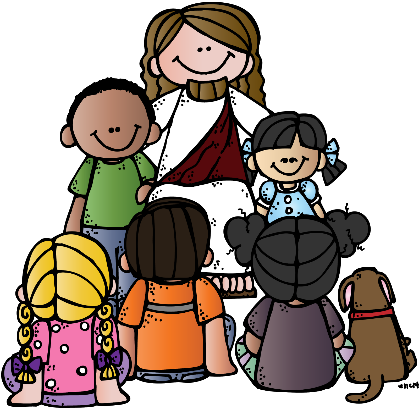 Class Schedule 2019-2020Horario de Clases Grupo de ViernesWednesday 6:30-8:00pm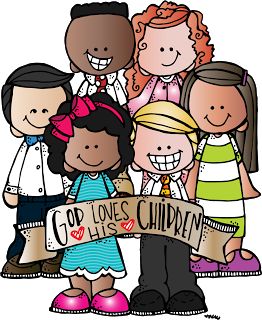 Class Schedule 2019-2020Horario de Clases Grupo de MiércolesSunday 10:15-11:45am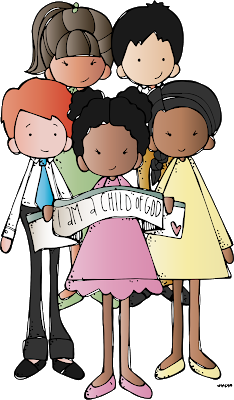 Class Schedule 2019-2020Horario de Clases Grupo de DomingoMonthmesDatefechaNO CLASSNo HAY CLASESSeptember6,13,20,27--October11,18,254November8,15,221,29December6,1320,27January10,17,243,31February7,14,2128March6,13,20,27--April310,17Last ClassApril 24MonthmesDatefechaNO CLASSNo HAY CLASESSeptember4,11,18,25--October9,16,232,30November6,13,2027December4,1118,25January8,15,221,29February5,12,1926March4,11,18,25--April1,228,15Last ClassApril 29MonthmesDatefechaNO CLASSNo HAY CLASESSeptember8,15,22,29--October6,13,2027November3,10,1724December8,151,22,29January12,19,265February2,9,1623March1,8,15,22,29--April19, 265,12Last ClassApril 26